АДМИНИСТРАЦИЯ 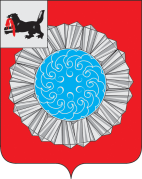 СЛЮДЯНСКОГО МУНИЦИПАЛЬНОГО  РАЙОНАП О С Т А Н О В Л Е Н И Ег. Слюдянкаот 24.03.2021 года № 140Об установлении размера учетной нормыи нормы предоставления площади жилого помещения В соответствии со статьями 14, 50 Жилищного кодекса Российской Федерации, статьями 15, 50, 51 Федерального закона от 6 октября 2003 года № 131-ФЗ «Об общих принципах организации местного самоуправления в Российской Федерации»,  руководствуясь статьями 24, 47 Устава Слюдянского муниципального района Иркутской области (новая редакция), зарегистрированного постановлением Губернатора Иркутской области от 30 июня 2005 года № 303-П, администрация Слюдянского муниципального районаПОСТАНОВЛЯЕТ:	1. Установить на территории сельских поселений, входящих в состав Слюдянского муниципального района, учетную норму площади жилого помещения в размере 14 (четырнадцать) квадратных метров общей площади жилого помещения на одного человека в целях принятия граждан на учет в качестве нуждающихся в жилых помещениях.	2. Установить на территории сельских поселений, входящих в состав Слюдянского муниципального района, норму предоставления площади жилого помещения по договору социального найма в размере 14 (четырнадцать) квадратных метров общей площади на одного человека.3. Опубликовать настоящее постановление в специальном выпуске газеты «Славное море», а также разместить на официальном сайте администрации Слюдянского муниципального района в информационно-телекоммуникационной сети «Интернет»: www.sludyanka.ru.4. Контроль за исполнением настоящего постановления возложить на председателя МКУ «Комитет по управлению муниципальным имуществом и земельным отношениям Слюдянского муниципального района», заместителя мэра Слюдянского муниципального района Стаценскую Л.В.Мэр Слюдянского муниципального района            		       	         А.Г. Шульц